Salzteig – Rezept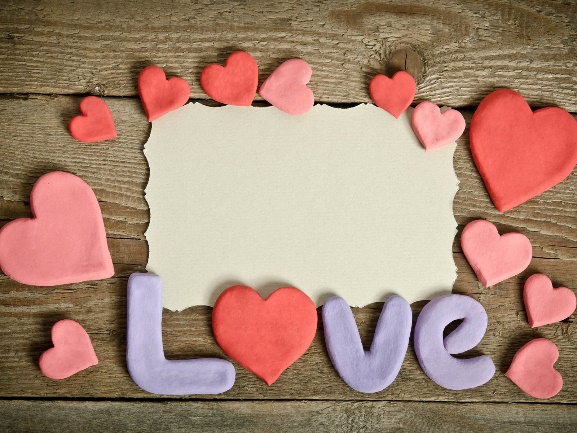 Zubereitung:Mehl, Öl, Wasser und Salz in eine Schüssel geben und alle Zutaten gut druchkneten bis ein glatter Teig entsteht.Den Teig dünn ausrollen und beliebige Figuren/ Buchstaben ausstechen. Die Figuren auf ein Mehl bestreutes Backblech legen und im Backofen bei ca. 140 Grad (Ober- und Unterhitze) ca. 1 Stunde trocknen lassen. Um zu prüfen, ob der Teig fertig ist, mit einer Gabel auf die Rückseite der Formen klopfen – wenn diese hohl klingen, dann ist der Teig fertig.Tipps zum Rezept:Sobald die Formen ausgekühlt sind, können sie bemalt bzw. verziert werden (z.B. mit Wasserfarben). Lebensmittelfarbe in den Teig mischen.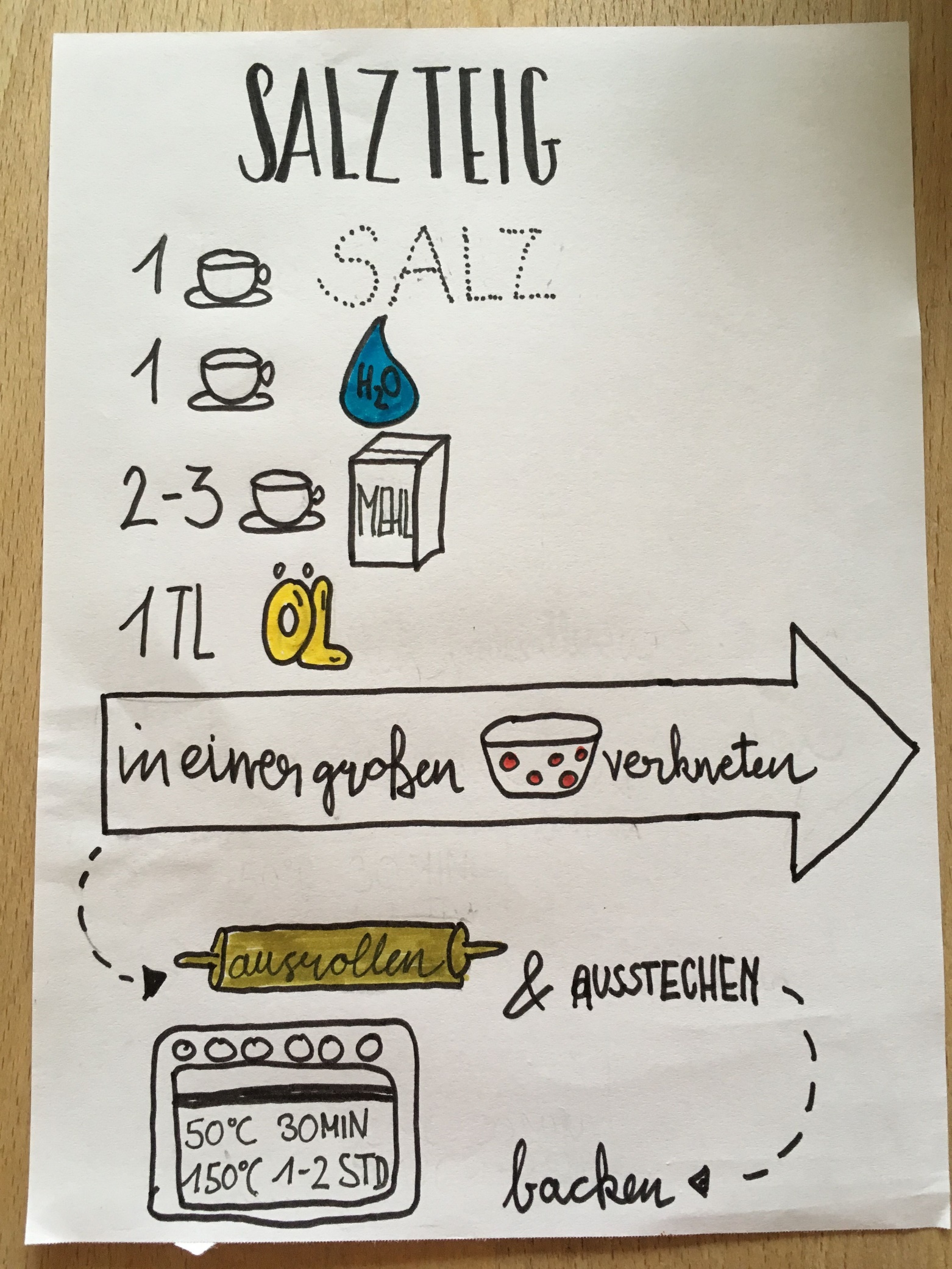 